О районной акции«Молодёжь за здоровый образ жизни»       Во исполнение приказа Министерства образования и молодежной политики Чувашской Республики «О проведении республиканской акции «Молодежь за здоровый образ жизни» от 04.03.2014г. № 357, в целях пропаганды здорового образа жизни, формирования негативного отношения к психотропным веществам в молодёжной среде, широкого привлечения к занятиям физкультурой и спортом, организации активного досуга молодёжи в рамках республиканской акции «Молодёжь за здоровый образ жизни» администрация Яльчикского района п о с т а н о в л я е т:        1.Провести с 01 марта по 30 апреля  2014 года районную акцию «Молодёжь за здоровый образ жизни».        2.Утвердить план и состав оргкомитета по проведению районной акции «Молодёжь за здоровый образ жизни» (приложение 1,2).        3.Отделу образования и молодёжной политики администрации Яльчикского района совместно по согласованию с отделом социальной защиты населения Яльчикского района  КУ «Центр предоставления мер социальной поддержки» Министерства здравоохранения и социального развития Чувашской Республики,  БУ ЧР «Яльчикская центральная районная больница» Минздравсоцразвития Чувашии, отделом полиции по Яльчикскому району МО МВД РФ «Комсомольский», отделом культуры и информационного обеспечения администрации района, автономным учреждением Чувашской Республики «Редакция Яльчикской районной газеты «Елчек ен» обеспечить проведение мероприятий в рамках районной акции «Молодёжь за здоровый образ жизни».        4. Признать утратившим силу постановление администрации Яльчикского района от  01 октября  2013 года № 592.Глава администрации Яльчикского района          					                        Н.П.МиллинПриложение 1к  постановлению администрации                                                                          Яльчикского районаЧувашской Республикиот «__» ___________ 2014 г. № ___С О С Т А Воргкомитета по проведению районной акции«Молодёжь за здоровый образ жизни»Левый Л.В. – первый заместитель главы администрации - начальник отдела образования и молодёжной политики администрации Яльчикского района, председатель оргкомитетаЦыганова Ф.Г. – ведущий специалист-эксперт  отдела образования и молодёжной политики администрации Яльчикского района, заместитель председателя оргкомитета.Члены комиссии:Александрова А.А. – начальник отдела культуры и информационного обеспечения администрации района Алексеев Н.В. -  главный редактор  автономного учреждения Чувашской Республики «Редакция Яльчикской районной газеты «Елчек ен» (по согласованию)Аникина И.Н. – начальник отдела социальной защиты населения Яльчикского района казенного учреждения Чувашской Республики «Центр предоставления  мер социальной поддержки» Минздравсоцразвития Чувашии (по согласованию)Волков В.Н. – начальник отдела полиции по Яльчикскому району МО МВД РФ «Комсомольский» (по согласованию)Уркова Н.В. – главный врач БУ Чувашской Республики «Яльчикская центральная районная больница» Минздравсоцразвития Чувашии (по согласованию)Григорьев Р.Н. – директор АУ ДОД «Детско-юношеская спортивная школа имени А.В.Игнатьева «Улап»Емельянова А.М. – директор МБОУ ДОД «Дом детского и юношеского     творчества».Приложение 2к  постановлению администрации Яльчикского района Чувашской Республики от «__» __________ 2014 г. № ___П Л А Нпроведения районной акции «Молодёжь за здоровый образ жизни»с 01 марта по 30 апреля  2014 года<*> - мероприятия реализуются по согласованию.Чёваш РеспубликиЕлч.к район.Елч.к районадминистраций.ЙЫШЁНУ2014=? мартён 06-м.ш. № 102Елч.к ял.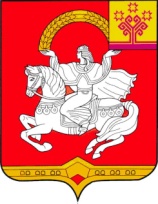 Чувашская  РеспубликаЯльчикский районАдминистрация Яльчикского районаПОСТАНОВЛЕНИЕ      «06» марта 2014г. № 102село Яльчики№№п пНаименование мероприятийСроки проведенияМесто проведенияОтветственные123451Уроки здоровья01 марта  2014 годаОбразовательные учрежденияОтдел образования и молодежной политики администрации Яльчикского района2Районные соревнования по лыжным гонкам «Йелме йелтер» среди учащихся 3-4, 5-6 классов06 марта 2014 годас.Яльчики, ипподромОтдел образования и молодежной политики администрации Яльчикского района3Семинарские занятия с учащимися на тему «Здоровый образ жизни»Каждый четверг неделиОбразовательные учрежденияБУ «Яльчикская ЦРБ»*4Беседа диалог «Здоровое питание»13 марта 2014 года МБУ «Межпоселенческая центральная библиотека» МБУ «Межпоселенческая центральная библиотека», БУ «Яльчкская ЦРБ»*5Открытый чемпионат и первенство района по гиревому спорту памяти Героя Советского Союза А.Ф.Беляева15 марта 2014 года«ДЮСШ им. А.В.Игнатьева»АУ ДОД «ДЮСШ им.  А.В.Игнатьева «Улап»6Шок-урок «В дыму сигарет будет короток твой век»18 марта 2014 года МБУ «Межпоселенческая центральная библиотека» МБУ «Межпоселенческая центральная библиотека»7«Тропинка к здоровью» - час здоровья. Советы врача18 марта 2014 годаМБУ «Межпоселенческая центральная библиотека»БУ «Яльчикская ЦРБ»*, МБУ «Межпоселенческая центральная библиотека» 8Анкетирование учащихся по теме «За здоровый образ жизни»С 18 по 29 марта 2014 годаОбразовательные учрежденияЦентр диагностики и кон-сультирования РОО и МП9Районный турнир по вольной борьбе памяти МС СССР В.Филимонова22 марта 2014 годаМБОУ «Новобайбатыревская СОШ»АУ ДОД «ДЮСШ им.  А.В.Игнатьева «Улап»10Открытый республиканский турнир по тяжелой атлетике на призы МС СССР братьев Клементьевых22 марта 2014 годас.БайдеряковоОтдел образования и молодежной политики администрации Яльчикского района11«Жизнь хороша без алкоголя!» - аукцион идей для молодежи25 марта 2014 годаМБУК «Культурно- досуговый центр Яльчикского района ЧР»МБУК «Культурно- досуговый центр Яльчикского района ЧР»12Круглый стол «Жизнь прекрасна без вредных привычек»25 марта 2014 годаМБОУ ДОД «Яльчикская ДШИ»БУ «Яльчикская ЦРБ»*13Районный конкурс лидеров детских общественных объединений «Моя инициатива»26 марта 2014 годаМБОУ ДОД  «Дом детского и юношеского творчества »Отдел образования и молодежной политики администрации Яльчикского района14Конкурс детских экологических театров «О том, чего терять нельзя»27 марта 2014 годаМБОУ ДОД «ДДЮТ»МБОУ ДОД «Дом детского и юношеского творчества»15Семинар классных руководителей по вопросу «Профилактика злоупотребления ПАВ и формирование у учащихся здорового образа жизни»27 марта 2014 годаМБОУ ДОД «Дом детского и юношеского творчества»Центр диагностики и консультирования РОО и МП16Открытый турнир по пауэрлифтингу памяти чемпиона ЧР Н.Л.Николаева29 марта 2014 годаМБОУ «Байдеряковская СОШ»АУ ДОД «ДЮСШ им.  А.В.Игнатьева «Улап»17Первенство района по волейболу среди юношей и девушек29 марта 2014 годаФОК  «Улап»Отдел образования и молодежной политики администрации Яльчикского района18Шоу-представление «Смеётся тот, кто смеётся последним»01 апреля 2014 годаМБУК «Культурно- досуговый центр Яльчикского района ЧР»МБУК «Культурно- досуговый центр Яльчикского района ЧР»19Совместные  вечерние рейды субъектов профилактикиВ течение акцииПо районуСубъекты профилактики*20Районный турнир по баскетболу памяти воина-интернационалиста Ю.Г.Борисова 05 апреля 2014 годаФОК «Улап»АУ ДОД «ДЮСШ им.  А.В.Игнатьева «Улап»21Первенство района среди школьников по тяжелой  атлетике памяти А.Кедрова11 апреля 2014 года«ДЮСШ им. А.В.Игнатьева»АУ ДОД «ДЮСШ им.  А.В.Игнатьева «Улап»22Весенний легкоатлетический кросс в честь открытия летнего спортивного сезона на призы газеты «Елчек ен»13 апреля 2014 годас. Яльчики (рынок)Отдел образования и молодежной политики администрации Яльчикского района, редакция газеты*23Семинар с главами сельских поселений по противодействию злоупотреблению наркотическими средствами и их незаконному обороту14 апреля 2014 годаЗал заседаний администрации районаОтдел полиции по Яльчикскому району МО МВД РФ «Комсомольский», БУ «Яльчикская ЦРБ»24Районный турнир юных футболистов клуба «Кожаный мяч»С 20 апреля 2014 годаОбразовательные учрежденияАУ ДОД «ДЮСШ им.  А.В.Игнатьева «Улап»25Чемпионат и первенство района по легкой атлетике памяти первого олимпийца Чувашии А.В.Игнатьева26 апреля 2014 годаЦентральный стадионАУ ДОД «ДЮСШ им.  А.В.Игнатьева «Улап»26Тренинг формирования жизненно важных навыковВ течение акцииОбразовательные учрежденияЦентр диагностики и консультирования РОО и МП27Дискуссионный час «Ты должен знать!»30 апреля 2014 года МБУ «Межпоселенческая центральная библиотека» МБУ «Межпоселенческая центральная библиотека»28Освещение хода акции в районной газетеВ течение акцииГазета «Елчек ен»Субъекты профилактики*29Освещение хода акции на сайтахВ течение акцииСайты образовательных учреждений, ОО и МП, администрации Яльчикского районаОтдел культуры и информационного обеспечения, отдел образования и молодежной политики администрации Яльчикского района